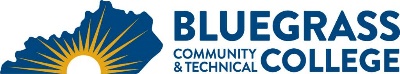 EFFECTIVE FALL 2019Program Coordinator: Melanie Sallee	E-mail:  melanie.sallee@kctcs.edu		Phone:  859-246-6868Program Website: https://bluegrass.kctcs.edu/education-training/program-finder/nursing.aspx Student Name:		Student ID: Students must meet college readiness benchmarks as identified by the Council on Postsecondary Education or remedy the identified skill deficiencies. Graduation Requirements:Advisor Name	__________________________________	Advisor Contact	________________________________This is a Selective Admissions program.Non–NPN courses, except BIO 135 or BIO 139, must be completed prior to enrollment in Practical Nursing courses.  BIO 135 or BIO 139 can be taken at the same time as the first semester Practical Nursing courses.This is a Selective Admissions program.Non–NPN courses, except BIO 135 or BIO 139, must be completed prior to enrollment in Practical Nursing courses.  BIO 135 or BIO 139 can be taken at the same time as the first semester Practical Nursing courses.This is a Selective Admissions program.Non–NPN courses, except BIO 135 or BIO 139, must be completed prior to enrollment in Practical Nursing courses.  BIO 135 or BIO 139 can be taken at the same time as the first semester Practical Nursing courses.This is a Selective Admissions program.Non–NPN courses, except BIO 135 or BIO 139, must be completed prior to enrollment in Practical Nursing courses.  BIO 135 or BIO 139 can be taken at the same time as the first semester Practical Nursing courses.This is a Selective Admissions program.Non–NPN courses, except BIO 135 or BIO 139, must be completed prior to enrollment in Practical Nursing courses.  BIO 135 or BIO 139 can be taken at the same time as the first semester Practical Nursing courses.This is a Selective Admissions program.Non–NPN courses, except BIO 135 or BIO 139, must be completed prior to enrollment in Practical Nursing courses.  BIO 135 or BIO 139 can be taken at the same time as the first semester Practical Nursing courses.Required before NLN First Semester CoursesCredit HoursTermGradePrerequisitesNotesNotesCPR 100 CPR for Health Care Professionals0 – 1 See Note on Back.See Note on Back.NAA 100 or equivalent0 – 3See Note on Back.See Note on Back.AHS 115 Medical Terminology3BIO 135 Basic Anatomy and Physiology with Laboratory OR (BIO 137 Human Anatomy and Physiology I + BIO 139 Human Anatomy and Physiology II)4 – 8 ENG 101 Writing I3PSY 110 General Psychology3Total Pre-Admission Credit Hours13 – 21First SemesterCr. Hrs.TermGradePrerequisitesNotesNPN 106 Fundamentals of Nursing Care6Admission to the Practical Nursing programNPN 108 Pharmacology in Nursing3Admission to the Practical Nursing programNPN 125 Mental Health3Coreq: NPN 106 and NPN 108Total Semester Credit Hours12Second SemesterCr. Hrs.TermGradePrerequisitesNotesNPN 140 Nursing Care I3NPN 106 and NPN 108, Coreq: NPN 201NPN 208 Nursing Care II10NPN 106 and NPN 108, Coreq: NPN 201NPN 201 Child Bearing Family3NPN 106 and NPN 108Total Semester Credit Hours16Summer SessionCr. Hrs.TermGradePrerequisitesNotesNPN 215 Nursing Trends & Issues1NPN 125, NPN 140 and NPN 201NPN 210 Clinical Practicum4NPN 208 and NPN 215Total Semester Credit Hours5Total Diploma Credit Hours46 – 54 25% or more of Total Diploma Credit Hours must be earned at BCTCCumulative GPA must be 2.0 or higherAdditional InformationCPR certification for the healthcare provider must be obtained prior to enrolling in the first NPN course and must be kept current throughout the program.  Documentation of active status on the Medicaid Nurse Aide Registry or successful completion on NAA 100 Nursing Assistant Skills I within the previous three years is required prior to enrolling in NPN classes.A letter grade of C or higher in each course is required to continue in the program.A cumulative grade point average of 2.0 must be maintained after admission to the Practical Nursing program.  Selective AdmissionsThe Practical Nursing program is a selective admissions program which admits students to begin NPN courses in the Fall semester only.  See the program website at https://bluegrass.kctcs.edu/education-training/programs/nursing/practical-nursing/index.aspx for selective admission information including mandatory pre-admission conference dates and NLN PAX PN exam information.